Kindly find below the agenda and documents to be covered on Day 2 of this meeting:_______________TDAG Working Group on Resolutions, Declaration and Thematic Priorities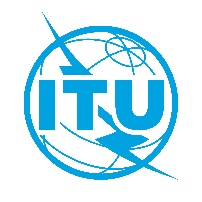 30 June-1 July 2021, VirtualTDAG Working Group on Resolutions, Declaration and Thematic Priorities30 June-1 July 2021, VirtualTDAG Working Group on Resolutions, Declaration and Thematic Priorities30 June-1 July 2021, VirtualRevision 2 toDocument TDAG-WG-RDTP/41-E1 July 2021English onlySource:Director, Telecommunication Development BureauDirector, Telecommunication Development BureauTitle:Draft agenda for TDAG-WG-RDTP meeting on 30 June-1 July 2021Draft agenda for TDAG-WG-RDTP meeting on 30 June-1 July 2021ItemsDocumentsOpening of the meeting by the ChairApproval of the agendaReport of the previous meeting of TDAG-WG-RDTPTDAG-WG-RDTP/39ITU-D Thematic PrioritiesTDAG-WG-RDTP/DT/12TDAG-WG-RDTP/DT/18Draft Addis Ababa DeclarationTDAG-WG-RDTP/DT/13TDAG-WG-RDTP/DT/17Revision to WTDC Resolution 1TDAG-WG-RDTP/45TDAG-WG-RDTP/DT/14Any Other BusinessClosing